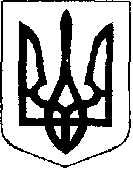 У К Р А Ї Н АЖовківська міська радаЛьвівського району Львівської області14 -а сесія VIІІ-го демократичного скликання	         РІШЕННЯвід  __________2023  року    №                                                                м. ЖовкваПро надання дозволу на розробку детального плану території земельної ділянки з кадастровим номером 4622788800:03:000:0264 для будівництва об’єктів виробничого призначення в с. Сопошин Львівського району Львівської області           Керуючись  ст. 12, 39 Земельного Кодексу України, ст. 19, 24 Закону України «Про регулювання містобудівної діяльності», ст. 26 Закону України «Про місцеве самоврядування в Україні», враховуючи висновок постійної комісії з питань земельних відносин, земельного кадастру, планування території, будівництва, архітектури, охорони пам’яток, історичного середовища, природокористування та охорони довкілля, Жовківська міська радаВ И Р І Ш И Л А:1.  Надати дозвіл на розробку детального плану території земельної ділянки з кадастровим номером 4622788800:03:000:0264 для будівництва об’єктів виробничого призначення в с. Сопошин Львівського району Львівської області.2.   Виконкому міської ради виступити замовником  детального плану території земельної ділянки з кадастровим номером 4622788800:03:000:0264 для будівництва об’єктів виробничого призначення в с. Сопошин Львівського району Львівської області.3.  Контроль за виконанням рішення покласти на комісію з питань земельних відносин, земельного кадастру, планування території, будівництва, архітектури, охорони пам’яток, історичного середовища, природокористування та охорони довкілля (Креховець З.М.).Міський голова						           Олег ВОЛЬСЬКИЙ 